  ROMÂNIA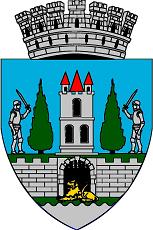   JUDEŢUL SATU MARE  CONSILIUL LOCAL AL  MUNICIPIULUI SATU MARE Nr.39366/15.07.2021                                                             PROIECT   HOTĂRÂRE NR.privind aprobarea modalitătii de valorificare și a prețului  pentru cantitatea de 5 mc. buștean gater din partida 2100145400180 fond forestier proprietate publică a municipiului Satu Mare, administrat de Ocolul Silvic Satu Mare          Consiliul Local al Municipiului Satu Mare întrunit în şedinţa ordinară din data de 22.07.2021,        Analizând proiectul de hotărâre înregistrat sub nr. ...........................,  referatul de aprobare al Primarului municipiului Satu Mare, înregistrat sub nr. Nr. 39365/15.07.2021 în calitate de iniţiator, raportul de specialitate al Serviciul Fond Funciar și Legile Proprietății înregistrat sub nr. 39362/15.07.2021 și avizele comisiilor de specialitate ale Consiliului Local Satu Mare,Luând în considerare Hotărârea Consiliului Local al municipiului Satu Mare nr.  224/22.12.2020 privind aprobarea prețurilor de referință și a volumului masei lemnoase destinată valorificării, producţia anului 2021 provenită din fondul forestier proprietatea publică a municipiului Satu Mare,Având în vedere  Hotărârea Consiliului Local al municipiului Satu Mare nr. 47/25.02.2021, privind modul de valorificare și vânzare a unei cantități de 1108 mc, masă lemnoasă provenită din fondul forestier proprietate publică a municipiului Satu Mare, administrată de Ocolul Silvic Satu Mare,Ținând cont de solicitarea Ocolului Silvic Satu Mare înregistrată sub nr. 39019/13.07.2021 la Primăria municipiului Satu Mare,În baza prevederilor art. 1 lit. x), art. 4 alin. (1) și ale art. 20 alin. (5) și (6) din Regulamentul de valorificare a masei lemnoase din fondul forestier proprietate publică aprobat prin H.G. nr. 715/05.10.2017, cu modificările şi completările ulterioare,Ţinând seama de prevederile Legii nr.24/2000 privind normele de tehnică legislative pentru elaborarea actelor normative, republicată, cu modificările şi completările ulterioare,În temeiul prevederilor art. 129 alin. ( 2 ) lit. c), art. 139 alin. (3) lit. g) şi art. 196 alin. (1) lit. a) din O.U.G. nr. 57/2019 privind Codul administrativ, modificările şi completările ulterioare.Adoptă prezenta,HOTĂRÂRE	Art. 1. Se aprobă modalitatea de valorificare și  prețul de pornire la licitație a cantității de 5 mc. masă lemnoasă fasonată, sortiment buștean gater, provenită din fondul forestier proprietate publică a municipiului Satu Mare, administrat de Ocolul Silvic Satu Mare, conform Anexei nr. 1 care face parte integrantă din prezenta.Art.2. Cu ducerea la îndeplinire a prezentei se încredinţează Primarul municipiului Satu Mare, Serviciul Fond Funciar și Legile Proprietății, Direcţia Economică din cadrul Aparatului de Specialitate al Primarului și Ocolul Silvic Satu Mare.           Art.3. Prezenta Hotărâre se comunică, prin intermediul Secretarului General al municipiului Satu Mare, în termenul prevăzut de lege, Primarului municipiului Satu Mare, Instituţiei Prefectului judeţului Satu Mare, Ocolului Silvic Satu Mare, Serviciului Fond Funciar și Legile Proprietății, Direcţiei Economice din cadrul Aparatului de Specialitate al Primarului.       INIŢIATOR PROIECT       PRIMAR    KERESKÉNYI GÁBOR                                                                                                       AVIZAT     SECRETAR GENERAL    MIHAELA MARIA RACOLȚA